 «Согласовано»Директор школы № ________________________МКП «Городской комбинат школьного питания»М  Е  Н   Ю  школы №_____На  12  декабря   2022  г.Меню разработано в соответствии СанПиН 2.3/2.4.3590-20 и МР 2.4.0179-20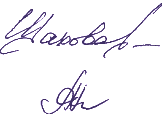 «Согласовано»Директор школы № ________________________МКП «Городской комбинат школьного питания»М  Е  Н   Ю  школы №_____На  12  декабря   2022  г.Меню разработано в соответствии СанПиН 2.3/2.4.3590-20 и МР 2.4.0179-20Согласовано»Директор школы № ________________________МКП «Городской комбинат школьного питания»М  Е  Н   Ю  школы №_____На 13   декабря   2022  г.Меню разработано в соответствии СанПиН 2.3/2.4.3590-20 и МР 2.4.0179-20Согласовано»Директор школы № ________________________МКП «Городской комбинат школьного питания»М  Е  Н   Ю  школы №_____На 13  декабря   2022  г.Меню разработано в соответствии СанПиН 2.3/2.4.3590-20 и МР 2.4.0179-20«Согласовано»Директор школы № ________________________МКП «Городской комбинат школьного питания»М  Е  Н   Ю  школы №_____На  14  декабря   2022 г.Меню разработано в соответствии СанПиН 2.3/2.4.3590-20 и МР 2.4.0179-20«Согласовано»Директор школы № ________________________МКП «Городской комбинат школьного питания»М  Е  Н   Ю  школы №_____На  14  декабря   2022 г.Меню разработано в соответствии СанПиН 2.3/2.4.3590-20 и МР 2.4.0179-20«Согласовано»Директор школы № ________________________МКП «Городской комбинат школьного питания»М  Е  Н   Ю  школы №_____На  15  декабря   2022 г.Меню разработано в соответствии СанПиН 2.3/2.4.3590-20 и МР 2.4.0179-20«Согласовано»Директор школы № ________________________МКП «Городской комбинат школьного питания»М  Е  Н   Ю  школы №_____На  15  декабря   2022 г.Меню разработано в соответствии СанПиН 2.3/2.4.3590-20 и МР 2.4.0179-20«Согласовано»Директор школы № ________________________МКП «Городской комбинат школьного питания»М  Е  Н   Ю  школы №_____На   16   декабря   2022 г.Меню разработано в соответствии СанПиН 2.3/2.4.3590-20 и МР 2.4.0179-20«Согласовано»Директор школы № ________________________МКП «Городской комбинат школьного питания»М  Е  Н   Ю  школы №_____На   16   декабря   2022 г.Меню разработано в соответствии СанПиН 2.3/2.4.3590-20 и МР 2.4.0179-20БЖУЭЦккал№ ТТКНаименование блюдаВыход, гЦена, руб.Завтрак 7-11 лет13,8811,767,06189,61038Фрикадельки Удинские с соусом красным основ.(говядина, молоко, лук репч., яйцо, соус)  75/3010549,964,3414,1229,15260,96309Перловка с овощами (крупа перловая, лук реп., морковь,  томат.паста, вода, соль йод., масло растит.,  масло сливочное)15013,04009,0836,32      663Чай с сахаром (чай, сахар)2001,841,50,2010,2048,60-Хлеб пшеничный йодированный201,521,080,2710,1347,25Мандарин 13518,6420,826,3565,62582,73Итого61085,00Льготное питание85,00Завтрак 12 лет и старше13,8811,767,06189,61038Фрикадельки Удинские с соусом красным основ.(говядина, молоко, лук репч., яйцо, соус)  75/3010549,965,0216,9434,97313,15309Перловка с овощами (крупа перловая, лук реп., морковь,  томат.паста, вода, соль йод., масло растит.,  масло сливочное)18015,65009,0836,32      663Чай с сахаром (чай, сахар)2001,841,580,2110,7151,03-Хлеб пшеничный йодированный211,591,220,3011,4053,20Мандарин 15220,9621,729,2173,22643,3Итого65890,00Льготное питание90,00Обед 7-11 лет4,075,9811,20115,911000/998Суп рисовый «Восточный» с фаршем (фарш говяж., крупа рисов., лук репч., морковь, томат. паста, чеснок, соль йодир.)15/20019,4121,2621,8924,93381,7827Жаркое по - домашнему (говядина, картофель, лук репч., масло растит..,  томат, соль йодир.)  65/19574,220019,4077,601014Напиток с витаминами «Витошка» (смесь сухая «Витошка, вода.)2008,401,730,2311,7355,93-Хлеб пшеничный йодированный231,741,320,247,9239,12-Хлеб ржаной201,2328,3828,3475,18670,34Итого718105,00Льготное питание105,00Обед 12 лет и старше5,027,3713,81141,641000/998Суп рисовый «Восточный» с фаршем (фарш говяж., крупа рисов., лук репч., морковь, томат. паста, чеснок, соль йодир.)15/25020,4624,9325,6829,25447,8627Жаркое по - домашнему (говядина, картофель, лук репч., масло растит..,  томат, соль йодир.)  75/23085,940019,4077,601014Напиток с витаминами «Витошка» (смесь сухая «Витошка, вода.)2008,4030,420,497,2-Хлеб пшеничный йодированный403,042,310,4213,8668,46-Хлеб ржаной352,1635,2633,8796,72832,76Итого845120,00Льготное питание120,00Полдник5,537,7448,98287,7414Коржик Загорский (мука пшен., масло слив., яйцо, молоко, соль йодир., ванилин, масло подс.)7515,125,86,49,4120106Молоко питьевое20022,0811,3314,1458,38407,7Итого27537,20ГЕНЕРАЛЬНЫЙ ДИРЕКТОР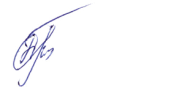 А.М.ШАХОВАКАЛЬКУЛЯТОРС.А.БАТУРИНАЗАВ ПРОИЗВОДСТВОМБЖУЭЦккал№ ТТКНаименование блюдаВыход, гЦена, руб.Дополнительно5,027,3713,81141,641000/998Суп рисовый «Восточный» с фаршем (фарш говяж., крупа рисов., лук репч., морковь, томат. паста, чеснок, соль йодир.)15/25020,5021,2621,8924,93381,7827Жаркое по - домашнему (говядина, картофель, лук репч., масло растит..,  томат, соль йодир.)  50/15057,1013,979,182,09146,82274Рыба, припущенная в молоке  (горбуша,  молоко, лук репч.,  масло подс.,.соль йод.) 7546,6013,8811,767,06189,61038Фрикадельки Удинские (говядина, масло растит., лук репч., молоко, соль йодир., яйцо,) 7548,4011,712,463,6173,42550Гуляш мясной (говядина, лук репч., томат паста, масло раст., мука ,соль йод.) 50/5052,903,094,4720,1132,99371Пюре картофельное (картофель, молоко, масло слив., соль йод.)15011,404,725,2726,23171,23843Гарнир пшено отварное вязкое  (крупа пшеная, масло сливочное, соль йод.)1506,704,3414,1229,15260,96309Перловка с овощами (крупа перловая, лук реп., морковь,  томат.паста, вода, соль йод., масло растит.,  масло сливочное)15013,000,241,111,7818,18370Соус красный основной (лук, морковь, мука, масло раст., масло слив., т. паста, сольйодир)301,501414,231,99311,76596Гамбургер (мука, сахар-песок, масло сл., яйцо, дрожжи, говядина, помидоры св., сыр Российский, томат.паста, кунжут, соль йод.)10043,608,96,2128,25204,5168Хачапури «Школьник» (мука, сахар-песок, масло подсол., яйцо, дрожжи, сыр Российский, картофель, соль йод.)7521,1010,636,0729,11213,59653Расстегай с рыбным фаршем с луком  (горбуша, мука пшен., дрожжи пресс., сахар-песок, масло сл., соль йодир., лук репч., масло растит.)7525,605,3814,6233,41286,7440Слойка со сгущенным молоком (тесто слоеное, молоко сгущ.,, мука пш, масло раст, яйцо)7526,905,57,749288414Коржик Загорский (мука пшен., масло слив., яйцо, молоко, соль йод.)7515,103,520,335329Кекс Фараон БХП7028,607,05,563330Булочка Сдоба с повидлом БХП10017,704,558,447,6280Коржик молочный БХП7018,905,59,060,0340Ромовая Баба БХП10022,404,214,742315Булочка слоеная Улитка с маковой начинкой БХП2/7038,400019,4077,601014Напиток с витаминами «Витошка» (смесь сухая «Витошка, вода.)2008,40-----Чай пакетированный2008,10009,0836,32663Чай с сахаром (чай, сахар-песок)2001,801,361,412,1426,69603Чай с молоком (чай, молоко)50/1506,30-----Вода негазированная0,5 л.32,001,40,4022,8100,4-Сок фруктовый в потребительской упаковке 1/20017,332,250,3015,372,9-Хлеб пшеничный йодированный302,30ГЕНЕРАЛЬНЫЙ ДИРЕКТОРА.М.ШАХОВАКАЛЬКУЛЯТОРС.А.БАТУРИНАЗАВ ПРОИЗВОДСТВОМБЖУЭЦк/кал№ ТТКНаименование блюдаВыход, гЦена, руб.Завтрак 7-11 лет5,196,2436,22221,79898Каша молочная рисовая с маслом (крупа рисовая, молоко,  сахар, соль йод., масло сл..)180/1023,518,3814,2615,58224,16893Бутерброд с сыром и маслом (сыр, масло слив, хлеб пшен йод.)20/10/3529,151,821,6713,2275,19986Какао-напиток (какао порошок, молоко, сахар)2009,760,660,4916,8974,62-Груша  свежая16422,5816,0522,6681,91595,76Итого61985,00Льготное питание85,00Завтрак 12 лет и старше5,466,5738,13233,46898Каша молочная рисовая с маслом (крупа рисовая, молоко,  сахар, соль йод., масло сл..)190/1024,339,6716,4517,98258,65893Бутерброд с сыром и маслом (сыр, масло слив,хлеб пшен йод.)25/10/4034,001,821,6713,2275,19986Какао-напиток (какао порошок, молоко, сахар)2009,760,640,4816,3872,35-Груша  свежая15921,9117,5925,1785,71639,65Итого63490,00Льготное питание90,00Обед 7-11 лет0,660,122,2812,84982Закуска порционная (помидоры свежие)6013,184,185,9213,62124,52167/998Рассольник Ленинградский с фаршем (говядина, крупа перловая, картофель, морковь, лук репч., томат паста, масло подсолн., огурцы солен., соль йод.)20/20025,8218,284,7414,09172,16973Котлеты  рубленные из индейки с соусом  (индейка филе, хлеб, сухари, соль йод, масло раст., томатная паста, вода, мука) 80/3011043,326,204,7437,98219,36632Гарнир каша гречневая рассыпчатая  (крупа гречневая, масло сливочное, соль йод.)15013,290,57019,5580,48611аКомпот из сухофруктов с вит С (смесь сухофруктов, сахар, лимон.кислота,  аскорб. кислота)2004,2530,420,4097,20-Хлеб пшеничный йодированный403,042,240,4113,4666,50-Хлеб ржаной342,1035,1316,33121,38773,06Итого814105,00Льготное питание105,00Обед 12 лет и старше1,10,203,8021,40982Закуска порционная (помидоры свежие)10021,975,137,2716,72152,83167/998Рассольник Ленинградский с фаршем (говядина, крупа перловая, картофель, морковь, лук репч., томат паста, масло подсолн., огурцы солен., соль йод.)20/25027,1519,925,1715,37187,81973Котлеты  рубленные из индейки с соусом  (индейка филе, хлеб, сухари, соль йод, масло раст., томатная паста, вода, мука) 80/4012043,838,266,3250,64292,48632Гарнир каша гречневая рассыпчатая (крупа гречневая, масло сливочное, соль йод.)20017,720,57019,5580,48611аКомпот из сухофруктов с вит С (смесь сухофруктов, сахар, лимон.кислота,  аскорб. кислота)2004,2530,420,4097,20-Хлеб пшеничный йодированный403,042,180,4013,0764,55-Хлеб ржаной332,0440,1619,76139,55896,75Итого963120,00Льготное питание120,00Полдник10,359,1227,67234,1660Пирожки печеные с мясом, луком  (тесто сдоб., фарш мясной с  луком, яйцо, масло раст.)7527,48009,0836,32663Чай с сахаром (чай, сахар-песок)2001,8410,359,1236,75270,48Итого27529,32ГЕНЕРАЛЬНЫЙ ДИРЕКТОРА.М.ШАХОВАКАЛЬКУЛЯТОРС.А.БАТУРИНАЗАВ ПРОИЗВОДСТВОМБЖУЭЦк/кал№ ТТКНаименование блюдаВыход, гЦена, руб.Дополнительно1,10,203,8021,40982Закуска порционная (помидоры свежие)10022,005,137,2716,72152,83167/998Рассольник Ленинградский с фаршем (говядина, крупа перловая, картофель, морковь, лук репч., томат паста, масло подсолн., огурцы солен., соль йод.)20/25027,205,196,2436,22221,79898Каша молочная рисовая  (крупа рисовая, молоко,  сахар, соль йод..)15012,4014,0633,5414,96417,9255Рыба в тесте (горбуша, мука пш., молоко, яйцо, лимон, соль, масло раст.)10044,2018,284,7414,09172,16973Котлеты  рубленные из индейки   (индейка филе, хлеб, сухари, соль йод, масло раст., томатная паста, вода, мука) 8041,8010,3927,872,18301,16599Поджарка из свинины (свинина, лук репчатый, томат паста, масло подсолнечное, соль йодированная)70/2049,3012,6518,413,75231,39631Голубцы с мясом и рисом «Ленивые» с соусом сметанным (говядина, капуста белокоч., лук репч., крупа рисов., масло раст., мука, яйцо,соус сметанный 25%)80/5051,402,873,8922,31135,65604Картофель отварной (картофель, масло слив., соль йод.)1509,505,424,0731,8185,45307Макаронные изделия отварные (макаронные изделия, масло сл.)1508,306,204,7437,98219,36632Гарнир каша гречневая рассыпчатая (крупа гречневая, масло сливочное, соль йод.)15013,300,241,130,3612,571056Сметана для заправки супов (сметана)104,309,9118,3518,06277,0318Самса «Детская» (тесто слоеное, говядина, лук репч., масло подсол., мука, яйцо, соль йод.)7542,0010,358,9827,6723460Пирожки печеные с мясом, луком  (тесто сдоб., фарш мясной с луком, яйцо, масло раст.)7527,504,913,8145,07234,21322Ватрушка с повидлом (мука, сахар, яйцо, дрожжи, масло сл., повидло)7513,206,346,1044,18256,98324Булочка «Неженка» (мука, сахар-песок, дрожжи, яйцо, масло сл., молоко сгущ.)7513,604,9523,159,4462Кекс Домашний (шарлотка) БХП11038,0014,423,224360Самса Слоеная с сыром БХП8041,104,217,535315Кекс Английский Маффин БХП7026,50613,653,6352Булочка Ежик БХП8016,004,914,746,2343Булочка «Уплетайка» (с изюмом и корицей) БХП7016,901,821,6713,2275,19986Какао-напиток (какао порошок, молоко, сахар)2009,800,57019,5580,48611аКомпот из сухофруктов с вит С (смесь сухофруктов, сахар, лимон.кислота,  аскорб. кислота)2004,30-----Чай пакетированный2008,10009,0836,32663Чай с сахаром (чай, сахар-песок)2001,801,361,412,1426,69603Чай с молоком (чай, молоко)50/1506,30-----Вода негазированная0,5 л.32,001,40,4022,8100,4-Сок фруктовый в потребительской упаковке 1/20017,332,250,3015,372,9-Хлеб пшеничный йодированный302,30ГЕНЕРАЛЬНЫЙ ДИРЕКТОРА.М.ШАХОВАКАЛЬКУЛЯТОРС.А.БАТУРИНАЗАВ ПРОИЗВОДСТВОМБЖУЭЦккал№ ТТКНаименование блюдаВыход, гЦена, руб.Завтрак 7- 11 лет15,037,968,56165,991046Биточки рыбные по-домашнему с маслом (минтай, лук, крупа рис, сухарь панировочный, соль, мука, вода соль, масло слив.) 90/59544,943,34,7721,44141,86371Пюре картофельное (картофель, молоко, масло слив., соль йод.)16012,210,990,0618,3677,94669аКомпот из кураги с вит С (курага, сахар, лимон.кислота,  аскорб. кислота)2009,202,180,2914,7970,47-Хлеб пшеничный йодированный292,200,710,7117,4479,03-Яблоко свежее17816,4522,2113,7980,59535,29Итого66285,00Льготное питание85,00Завтрак 12 лет и старше15,838,389,01174,731046Биточки рыбные по-домашнему с маслом (минтай, лук, крупа рис, сухарь панировочный, соль, мука, вода соль, масло слив.) 90/1010049,254,125,9626,80177,32371Пюре картофельное (картофель, молоко, масло слив., соль йод.)20015,260,990,0618,3677,94669аКомпот из кураги с вит С (курага, сахар, лимон.кислота,  аскорб. кислота)2009,202,630,3517,8585,05-Хлеб пшеничный йодированный352,660,590,5914,5065,71-Яблоко свежее14813,6324,1615,3486,52580,75Итого68390,00Льготное питание90,00Обед 7-11 лет0,480,061,58,46982Закуска порционная (огурцы свежие)6013,183,885,6410,57108,54165/998Борщ с капустой, картофелем и фаршем (говядина, картофель, капуста,  морковь, лук репч., свекла, томат паста,  масло раст., соль йод.)15/20020,0813,6615,985,23219,41675Мясо тушеное с морковью и луком (говядина, морковь, лук репч., масло подсол., томат.паста, мука пшен., соль йодир.) 45/7011548,665,134,5935,48203,74585Перловка отварная (крупа перловая, вода, соль йод., масло сливочное)1808,470,150,1114,6560,19692Компот из свежих груш с витамином С (груши, сахар, лимонная кислота, вода, аскорбиновая кислота).2009,2830,420,497,2-Хлеб пшеничный йодированный403,042,440,4414,6572,37-Хлеб ржаной372,2928,7427,22102,48769,91Итого847105,00Льготное питание105,00Обед 12 лет и старше0,80,12,514,10982Закуска порционная (огурцы свежие)10021,974,786,9513,03133,78165/998Борщ с капустой, картофелем и фаршем (говядина, картофель, капуста,  морковь, лук репч., свекла, томат паста,  масло раст., соль йод.)15/25021,3214,8517,375,69238,49675Мясо тушеное с морковью и луком (говядина, морковь, лук репч., масло подсол., томат.паста, мука пшен., соль йодир.) 50/7512553,955,75,139,42226,38585Перловка отварная (крупа перловая, вода, соль йод., масло сливочное)2009,410,150,1114,6560,19692Компот из свежих груш с витамином С (груши, сахар, лимонная кислота, вода, аскорбиновая кислота).2009,282,250,3015,3072,90-Хлеб пшеничный йодированный302,281,910,3511,4856,72-Хлеб ржаной291,7930,4430,28102,07802,56Итого 949120,00Льготное питание120,00Полдник8,6411,828,19253,52328Плюшка "Эстонская" с сыром (тесто сдобное дрожжевое, сыр, масло слив.)7526,860,0409,1936,92663Чай с лимоном (чай, сахар,лимон)200/42,808,6811,837,38290,44Итого27929,66ГЕНЕРАЛЬНЫЙ ДИРЕКТОРА.М.ШАХОВАКАЛЬКУЛЯТОРС.А.БАТУРИНАЗАВ ПРОИЗВОДСТВОМБЖУЭЦккал№ ТТКНаименование блюдаВыход, гЦена, руб.Дополнительно0,80,12,514,10982Закуска порционная (огурцы свежие)10022,004,786,9513,03133,78165/998Борщ с капустой, картофелем и фаршем (говядина, картофель, капуста,  морковь, лук репч., свекла, томат паста,  масло раст., соль йод.)15/25021,3016,1816,7917,30285,03520Азу (говядина ,картофель, лук репч.,  томат.паста, огурцы солен, мука пш., чеснок, соль йод.)50/15059,8020,613,920,32208,92250Рыбка «Янтарная» (горбуша, сыр, яйцо, сметана, масло раст., соль)7570,1015,037,968,56165,991046Биточки рыбные по-домашнему  (минтай, лук, крупа рис, сухарь панировочный, соль, мука, вода соль) 9040,6014,8317,355,71238,44675Мясо тушеное с луком и морковью (говядина, масло растит., морковь, соль йодир., муа пш, т. паста, лук репч.)50/7554,007,045,43,74128,41222Ёжики мясные (говядина, крупа рисовая, лук репч., соль йод.)7034,903,845,138,87216,78552Рис отварной (крупа  рисовая, масло слив., соль  йод.)15011,904,854,3433,51192,42585Перловка отварная (крупа перловая, вода, соль йод., масло сливочное)1507,103,094,4720,10132,99371Пюре картофельное (картофель, молоко, масло слив., соль йод.)15011,400,042,720,0724,92Масло сливочное54,300,241,130,3612,571056Сметана для заправки супов (сметана)104,309,310,5118,17204,4719Беляш из индейки  (мука пшен., дрожжи пресс., сахар-песок, соль йодир., филе индейки, лук репч., масло растит.)8022,908,4611,7228,41253,1328Плюшка "Эстонская" с сыром (тесто сдобное дрожжевое, сыр, масло слив.)7526,9010,3710,2830,29255,1694Пицца с мясо-капустным фаршем  (мука, сахар-песок, масло подсол., яйцо, дрожжи,  сыр Российский, сметана, томат.паста, фарш мясо-капустный)8026,805,755,4442,75229346Булочка «Изюминка» (мука пш., сахар-песок, масло слив., яйцо, соль, дрожжи прес., изюм)7512,706,634,8238,61224,34364Крендель сметанный  (мука пш., сметана, сахар,яйцо,сода, соль йод., масло подс.)7515,602,42,752,757,79,99,925,331,327,5187209209-Батончик слоеный с начинкой БХП                                   (клубника)                                   (ананас)                                   (груша)5513,204,214,725,9294-Кекс «Волжский» БХП7023,106,37,736,75245-Калачик сметанный БХП7022,703,3713,552,5352,5-Пирожное песочное, глазированное помадой БХП7524,005,253,542224-Булочка «Батончик Детский с изюмом» БХП7012,800,990,0618,3677,94669аКомпот из кураги с вит С (курага, сахар, лимон.кислота,  аскорб. кислота)2009,200,150,1114,6560,19692Компот из свежих груш с витамином С (груши, сахар, лимонная кислота, вода, аскорбиновая кислота).2009,30-----Чай пакетированный2008,10009,0836,32663Чай с сахаром (чай, сахар-песок)2001,801,361,412,1426,69603Чай с молоком (чай, молоко)50/1506,30-----Вода негазированная0,5 л.32,001,40,4022,8100,4-Сок фруктовый в потребительской упаковке 1/20017,332,250,3015,372,9-Хлеб пшеничный йодированный302,30ГЕНЕРАЛЬНЫЙ ДИРЕКТОРА.М.ШАХОВАКАЛЬКУЛЯТОРС.А.БАТУРИНАЗАВ ПРОИЗВОДСТВОМБЖУЭЦккал№ ТТКНаименование блюдаВыход, гЦена, руб.Завтрак 7- 11 лет0,720,092,2512,69982Закуска порционная (огурцы свежие)9019,7513,3623,9912,51319,361055Котлета  мясная с маслом ( говядина, свинина, хлеб пшен., соль йод., сухарь панир.,яйцо,  масло раст., масло сл.)  90/1010047,533,394,1120,67133,23676Гарнир каша гречневая вязкая  (крупа гречневая, масло сливочное, соль йод.)1509,400,150,1512,6552,55668Компот из свежих яблок с витамином С (яблоки св., сахар-песок, витамин С.)2006,651,650,2211,2253,46-Хлеб пшеничный йодированный221,6719,2728,5659,3571,29Итого56285,00Льготное питание85,00Завтрак 12 лет и старше0,80,12,514,10982Закуска порционная (огурцы свежие)10021,9713,3623,9912,51319,361055Котлета  мясная с маслом ( говядина, свинина, хлеб пшен., соль йод., сухарь панир.,яйцо,  масло раст., масло сл.)  90/1010047,534,525,4827,56177,64676Гарнир каша гречневая вязкая  (крупа гречневая, масло сливочное, соль йод.)20012,490,150,1512,6552,55668Компот из свежих яблок с витамином С (яблоки св., сахар-песок, витамин С.)2006,651,350,189,1843,74-Хлеб пшеничный йодированный181,3620,1829,964,4607,39Итого61890,00Льготное питание90,00Обед 7-11 лет5,886,318,20113,07127/998Суп из овощей с фаршем (говядина, капуста, картофель, морковь, лук репчатый, горошек зелёный, масло растительное, сметана)15/20025,9413,6520,48,35271,60209Кюфта по-московски с соусом (говядина, свинина,  яйцо, лук репч., крупа рисовая, мука пшен., масло растит., соль йодир, соус красный основной) 75/3010546,615,424,0731,8185,45307Макаронные изделия отварные (макаронные изделия, масло сл.)1508,320,10,4321,0688,51435Компот из изюма с витамином С(изюм, сахар-песок, витамин С)2008,151,650,2211,2253,46-Хлеб пшеничный йодированный221,671,320,247,9239,12-Хлеб ржаной201,230,570,5713,9263,05-Яблоко свежее14213,0828,5932,24102,47814,26Итого 854105,00Льготное питание105,00Обед 12 лет и старше7,387,9210,30142,00127/998Суп из овощей с фаршем (говядина, капуста, картофель, морковь, лук репчатый, горошек зелёный, масло растительное, сметана)20/25033,6913,6520,48,35271,60209Кюфта по-московски с соусом (говядина, свинина,  яйцо, лук репч., крупа рисовая, мука пшен., масло растит., соль йодир, соус красный основной) 75/3010546,617,225,4242,40247,26307Макаронные изделия отварные (макаронные изделия, масло сл.)20011,100,10,4321,0688,51435Компот из изюма с витамином С(изюм, сахар-песок, витамин С)2008,152,250,3015,3072,90-Хлеб пшеничный йодированный302,281,390,258,3241,08-Хлеб ржаной211,300,730,7317,9381,25-Яблоко свежее18316,8732,7235,45123,66944,6Итого 1009120,00Льготное питание120,00Полдник5,817,541,74347,66385Рогалик сахарный (мука, масло сл., яйцо, сахар-песок, сода, соль йод.)7527,591,361,412,1426,69603Чай с молоком (чай, молоко)2006,287,1618,9143,88374,35Итого27533,87ГЕНЕРАЛЬНЫЙ ДИРЕКТОРА.М.ШАХОВАКАЛЬКУЛЯТОРС.А.БАТУРИНАЗАВ ПРОИЗВОДСТВОМБЖУЭЦккал№ ТТКНаименование блюдаВыход, гЦена, руб.Дополнительно7,387,9210,30142,00127/998Суп из овощей с фаршем (говядина, капуста, картофель, морковь, лук репчатый, горошек зелёный, масло растительное, сметана)20/25033,7016,7619,289,23277,48575Капуста тушеная с мясом  (говядина, капуста св., морковь, лук репч.,томат, масло раст, мука пшен., сахар,соль йод)50/10058,7017,679,553,24169,6580Рыба, запеченная в жарочном шкафу (горбуша, мука пш., лимон, соль, масло раст.)7557,1015,1720,715,61269,6551Бефстроганов (говядина, лук репч., масло растит., мука пш., сметана, соль йодир.) 50/5064,4013,3623,9912,51319,361055Котлета  мясная  ( говядина, свинина, хлеб пшен., соль йод., сухарь панир.,яйцо,  масло раст.)  9038,9013,6520,48,35271,60209Кюфта по-московски  (говядина, свинина,  яйцо, лук репч., крупа рисовая, мука пшен., масло растит., соль йодир) 7545,105,424,0731,8185,45307Макаронные изделия отварные (макаронные изделия, масло сл.)1508,303,394,1120,67133,23676Гарнир каша гречневая вязкая (крупа гречневая, масло сливочное, соль йод.)1509,403,435,3126,88169,05313Картофель запеченный по-московски (картофель, масло раст., масло сл. соль йодир.)15010,800,241,111,7818,18370Соус красный основной (лук, морковь, мука, масло раст., масло слив., т. паста, сольйодир)301,500,241,130,3612,571056Сметана для заправки супов (сметана)104,300,042,720,0724,92Масло сливочное54,309,208,5828,19226,7860Пирожки печеные с мясом и рисом  (тесто сдоб., фарш мясной с рисом, яйцо, масло раст.)7523,7012,6413,7921,25259,64672Хачапури с сыром (мука, молоко, сахар-песок, масло сл., яйцо, дрожжи, сыр Российский, масло подс., соль йод.)7541,1012,0811,829,18271,24790Кулебяка с мясо-капустным фаршем  (мука, сахар-песок, масло сл., яйцо, дрожжи,  фарш мясо-капустный)10033,205,5817,4242347,23385Рогалик сахарный (мука, сл.масло, яйцо, сахар-песок, сода)7527,604,546,9729,69199,65333Вертута с яблоками (мука пш., сахар-песок, масло слив., яйцо, соль, дрожжи прес., яблоки, сахарная пудра)7517,603,520,335329-Кекс Фараон БХП7028,604,210,832,1240-Вафли Сдобные с молоком  вареным сгущенным БХП300133,857,610,439,2280-Булочка Рулетик с маком БХП8021,104,558,447,6280-Коржик молочный БХП7018,904,88,843,2272-Сочень с печеными яблоками БХП 8031,700,150,1512,6552,55668Компот из свежих яблок с витамином С (яблоки св., сахар-песок, витамин С.)2006,700,10,4321,0688,51435Компот из изюма с витамином С(изюм, сахар-песок, витамин С)2008,20-----Чай пакетированный2008,10009,0836,32663Чай с сахаром (чай, сахар-песок)2001,801,361,412,1426,69603Чай с молоком (чай, молоко)50/1506,30-----Вода негазированная0,5 л.32,001,40,4022,8100,4-Сок фруктовый в потребительской упаковке 1/20017,332,250,3015,372,9-Хлеб пшеничный йодированный302,30ГЕНЕРАЛЬНЫЙ ДИРЕКТОРА.М.ШАХОВАКАЛЬКУЛЯТОРС.А.БАТУРИНАЗАВ ПРОИЗВОДСТВОМБЖУЭЦккал№ ТТКНаименование блюдаВыход, гЦена, руб.Завтрак 7-11 лет5,084,60,2862,84337Яйцо вареное1 шт.10,506,456,2231,87209,24515аКаша молочная пшенная с маслом (пшено, молоко 3,2%, сахар-песок, соль йод., масло слив.)160/515,695,263,7417,60125,04868Бутерброд с сыром (сыр, хлеб пшен.)17/2917,371,821,6713,2275,19986Какао-напиток (какао порошок, молоко, сахар)2009,760,60,21980,2Десерт фруктовый1/10031,6819,2116,4381,97  552,51Итого55185,00Льготное питание85,00Завтрак 12 лет и старше5,084,60,2862,84337Яйцо вареное1 шт.10,507,827,5438,63253,63515аКаша молочная пшенная с маслом (пшено, молоко 3,2%, сахар-песок, соль йод., масло слив.)190/1022,135,63,9818,74133,19868Бутерброд с сыром (сыр, хлеб пшен.)15/3415,931,821,6713,2275,19986Какао-напиток (какао порошок, молоко, сахар)2009,760,60,21980,2Десерт фруктовый1/10031,6820,9217,9989,87605,05Итого58990,00Льготное питание90,00Обед 7-11 лет3,645,5410,26105,42694/998Суп лапша-домашняя с фаршем (говядина, лапша Ролтон., лук репч., морковь, масло растит., соль йодир.)15/20022,1617,4312,526,84209,75743Хлебцы рыбные из горбуши с маслом (горбуша св., хлеб пшен., молоко, яйца соль йод.,  масло сл.) 90/1010064,263,845,1038,87226,78552Рис отварной ( крупа рисовая, масло слив., соль йод.)16012,650,0409,1936,92431Чай с лимоном (чай, сахар, лимон)200/42,801,880,2512,7560,75-Хлеб пшеничный йодированный251,901,320,247,9239,12-Хлеб ржаной201,2328,1523,6585,83678,74Итого724105,00Льготное питание105,00Обед 12 лет и старше4,657,0813,12144,84694/998Суп лапша-домашняя с фаршем (говядина, лапша Ролтон., лук репч., морковь, масло растит., соль йодир.)25/25034,0417,4312,526,84209,75743Хлебцы рыбные из горбуши с маслом (горбуша св., хлеб пшен., молоко, яйца соль йод.,  масло сл.) 90/1010064,264,576,0646,16267,43552Рис отварной ( крупа рисовая, масло слив., соль йод.)19015,020,0409,1936,92431Чай с лимоном (чай, сахар, лимон)200/42,802,250,3015,3072,90-Хлеб пшеничный йодированный302,281,720,3110,3050,86-Хлеб ржаной261,6030,6626,27100,91782,7Итого833120,00Льготное питание120,00Полдник5,125,5841,39236,26338Булочка Настёна (мука пшен., молоко,сахар-песок, яйца, дрожжи, масло сл.,  повидло, масло подс.)7513,471,361,412,1426,69603Чай с молоком (чай, молоко)  2006,286,486,9943,53262,95Итого27519,75ГЕНЕРАЛЬНЫЙ ДИРЕКТОРА.М.ШАХОВАКАЛЬКУЛЯТОРС.А.БАТУРИНАЗАВ ПРОИЗВОДСТВОМБЖУЭЦккал№ ТТКНаименование блюдаВыход, гЦена, руб.Дополнительно4,657,0813,12144,84694/998Суп лапша-домашняя с фаршем (говядина, лапша Ролтон., лук репч., морковь, масло растит., соль йодир.)25/25034,006,065,8429,94196,5515аКаша молочная пшенная (пшено, молоко 3,2%, сахар-песок, соль йод.)15010,7017,4312,526,84209,75743Хлебцы рыбные из горбуши  (горбуша св., хлеб пшен., молоко, яйца соль йод.) 9055,6016,7517,522,87236,26208Люля-кебаб домашний (говядина, свинина, лук репч., хлеб пшен., соль  йодир.)7060,6011,712,463,6173,42550Гуляш мясной (говядина, лук репч., томат паста, масло раст., мука ,соль йод.) 50/5052,902,873,8922,31135,65604Картофель отварной (картофель, масло слив., соль йод.)1509,503,845,1038,87226,78552Рис отварной ( крупа рисовая, масло слив., соль йод.)15011,904,854,3433,51192,42585Перловка отварная (крупа перловая, вода, соль йод., масло сливочное)1507,100,042,720,0724,92Масло сливочное54,309,310,5118,17204,4719Беляш  по-школьному (мука пшен., дрожжи пресс., сахар-песок, соль йодир., говядина, лук репч., масло растит.)8026,108,4611,7228,41253,1328Плюшка "Эстонская" с сыром (тесто сдобное дрожжевое, сыр, масло слив.)7526,905,044,6430,7618560Пирожки печеные с картофелем (мука, сахар-песок, масло сл, яйцо, картофель,  лук репчат., масло раст., соль йодир.)758,206,7910,1540,27279,8696Кокрок Малыш (мука пшен., масло слив., молоко, сахар,яйцо, соль йод, молоко сгущенное вареное)7520,605,125,5841,39236,26338Булочка Настёна (мука пшен., молоко,сахар-песок, яйца, дрожжи, масло сл.,  повидло, масло подс.)7513,505,59,060,0340Ромовая Баба БХП10022,4014,423,224360Самса Слоеная с сыром БХП8041,106,8850,4296Булочка Плюшка Московская БХП8016,604,9523,159,4462Кекс Домашний (шарлотка) БХП11038,00613,653,6352Булочка Ежик БХП8016,001,821,6713,2275,19986Какао-напиток (какао порошок, молоко, сахар)2009,800,0409,1936,92431Чай с лимоном (чай, сахар, лимон)200/42,80-----Чай пакетированный2008,10009,0836,32663Чай с сахаром (чай, сахар-песок)2001,801,361,412,1426,69603Чай с молоком (чай, молоко)50/1506,30-----Вода негазированная0,5 л.32,001,40,4022,8100,4-Сок фруктовый в потребительской упаковке 1/20017,332,250,3015,372,9-Хлеб пшеничный йодированный302,30ГЕНЕРАЛЬНЫЙ ДИРЕКТОРА.М.ШАХОВАКАЛЬКУЛЯТОРС.А.БАТУРИНАЗАВ ПРОИЗВОДСТВОМ